Vào 10 giờ ngày 08/2/2021, Ban Chỉ đạo phòng chống dịch bệnh Covid-19 TP. Hồ Chí Minh tổ chức họp giao ban trực tuyến về tình hình dịch bệnh diễn ra trên địa bàn.Ủy viên Trung ương Đảng, Chủ tịch UBND TPHCM Nguyễn Thành Phong và Phó chủ tịch UBND TP Dương Anh Đức chủ trì cuộc họp tại đầu cầu Thành phố Hồ Chí Minh.Bộ trưởng Bộ Y tế Nguyễn Thành Long tham gia cuộc họp ở điểm cầu trực tuyến tại Hà Nội.Tham dự có đại diện lãnh đạo đại diện Viện Pasteur Thành phố Hồ Chí Minh, các thành viên Ban chỉ đạo Thành phố về phòng, chống dịch Covid-19, TP Thủ Đức và các Sở - ban - ngành, quận - huyện tại các điểm cầu trực tuyến. 1. Tóm tắt chung về diễn biến dịch bệnh ngày 08/2/2021:	1.1. Tình hình dịch bệnh tại TP. Hồ Chí Minh:- Tính đến ngày 08/2/2021, có 173 trường hợp mắc bệnh phát hiện tại Thành phố Hồ Chí Minh. Trong đó, 38 trường hợp nhiễm trong cộng đồng (chiếm tỷ lệ 21.97%), 135 trường hợp nhập cảnh (chiếm tỷ lệ 78,03%). Trong ngày ghi nhận 04 trường hợp dương tính (BN2002, BN2003, BN2004, BN2005).Trong đó, 155 trường hợp điều trị khỏi, chiếm tỷ lệ 89,6%. Hiện 18 trường hợp (12 nhập cảnh; 06 cộng đồng) đang điều trị tại Bệnh viện Dã chiến Củ Chi (17 trường hợp, không có triệu chứng) và Bệnh viện Bệnh Nhiệt đới (01 trường hợp, có triệu chứng sốt, ho, nhức đầu). 03 trường hợp tái dương tính nhập viện từ ngày 29/01/2021 tại Bệnh viện Dã chiến Củ Chi.Liên quan đến BN 1979 và 20 trường hợp nghi ngờ nhiễm COVID-19 của sân bay Tân Sơn Nhất: Trong đêm 06/2/2021, ngành y tế đã khẩn trương thực hiện xét nghiệm tầm soát cho hơn 1.000 nhân viên sân bay Tân Sơn Nhất (tổng cộng 7.300 nhân viên) bằng phương pháp gộp mẫu (05 mẫu/ống nghiệm). Khi ghi nhận có 04 ống nghiệm cho kết quả dương tính với SARS-CoV-2, trong khi thực hiện lấy mẫu lần 2 của 20 người trong nhóm này để xét nghiệm xác định, ngành y tế đồng thời tiến hành điều tra truy vết các trường hợp tiếp xúc gần với những người đang nghi ngờ nhiễm bệnh. Ngoài ra tiếp tục điều tra tìm kiếm, xét nghiệm kiểm tra người tiếp xúc với BN 1979. Bước đầu tiếp cận được 149 người tiếp xúc để cách ly y tế và xét nghiệm kiểm tra.Kết quả như sau:Xét nghiệm lại 20 người nghi ngờ đã xác định được 04 người nhiễm SARS-CoV-2 là nhân viên của đơn vị phục vụ sân đỗ tại sân bay Tân Sơn Nhất: BN2002, BN2003, BN2004, BN2005 là nhân viên sân bay Tân Sơn Nhất làm việc chung một đội sếp dỡ với BN1979, giám sát hàng hoá tại sân đỗ máy bay, không tiếp xúc hành khách. Tiến hành điều tra dịch tễ, truy vết, khoanh vùng các trường hợp tiếp xúc tại sân bay, cộng đồng nơi bệnh nhân sinh sống. Tại nơi BN2002, 2003, 2004, 2005 sinh sống đã xác minh tổng cộng 26 trường hợp tiếp xúc gần, chuyển cách ly và đang chờ kết quả xét nghiệm. Tiếp tục điều tra xác minh thêm 102 trường hợp tiếp xúc theo lời khai của 04 bệnh nhân này. Xét nghiệm 149 người tiếp xúc với BN 1979 và 20 ca nghi ngờ, phát hiện 24 trường hợp dương tính với SARS-CoV-2Những địa điểm liên quan đã phong tỏa tạm thời để xử lý:+ Nhà BN: toàn bộ khu vực tứ giác Nguyễn Cư Trinh (Nguyễn Văn Cừ, Nguyễn Trãi, Nguyễn Cư Trinh, Cống Quỳnh) với khoảng 2000 người dân.+ Nhà BN: tổ 22 KP 3A Thạnh Lộc Quận 12. khoảng 100 dân.+ Nhà BN: tổ 47 KP 4 Trung Mỹ Tây. khoảng 30 dân.+ Quán Nam Bắc: 12 A1 Bạch Đằng P.2 Tân Bình+ Quán Cây Bàng: B68 Bạch Đằng P.2 Tân Binh+ Quán gà ta Phương Nam: A3 Bạch Đằng P.2 Tân Bình+ Nhà BN: 130/57 Phạm Văn Hai Tân Bình+ Khu nhà trọ 90/16 Nguyễn Phúc Chu P.15 Tân Bình+ Khu trọ 60/41/25 Nguyễn Văn Cự Tân Tạo Bình TânLiên quan đến BN1980 tại Bình Dương (là người tiếp xúc gần với BN1979): Đã truy vết được 23 trường hợp tiếp xúc đang ở tại Thành phố, đã thực hiện cách ly y tế xét nghiệm, kết quả tất cả đều âm tính.Liên quan đến các BN 1660, 1801, 1843, 1883: Đã điều tra tiếp xúc tại TP.HCM, được cách ly và xét nghiệm 381 trường hợp, tất cả đều âm tính.Giám sát, sàng lọc người có triệu chứng hô hấp đến cơ sở khám chữa bệnh:  Hiện có 41 người có triệu chứng viêm hô hấp đang được cách ly theo dõi và xét nghiệm chẩn đoán tại các khu cách ly của các bệnh viện, 39 trường hợp có kết quả âm tính, 02 trường hợp chờ kết quả (tổng cộng lũy tích 1.885 người).- Số trường hợp đang cách ly tập trung trong ngày: 2.762 trường hợp, trong đó: 156 người cách ly tại các khu cách ly tập trung của TP; 657 người cách ly tại các cơ sở quận – huyện; 1.949 chuyên gia người nước ngoài và tổ bay cách ly tại khách sạn có thu phí.	Ngoài ra, có 582 người đang cách ly tại nhà/nơi cư trú.- Giám sát hành khách đến thành phố trong ngày: Thực hiện khai báo y tế và đo thân nhiệt của các thành viên tổ bay, thuyền viên và hành khách đến thành phố trong ngày, gồm: 11 chuyến bay quốc tế với 35 thành viên tổ bay, 168 chuyên gia (tất cả đều được chuyển cách ly y tế theo quy định); 143 chuyến bay quốc nội với 9.202 hành khách; 14 tàu hàng hải nhập cảnh với 279 thuyền viên (tất cả đều được cách ly theo quy định); 15 chuyến tàu lửa với 197 hành khách.- Giám sát, sàng lọc các nhóm nguy cơ trong cộng đồng: + Tiếp nhận khai báo, xét nghiệm người đến từ Hải Dương, Quảng Ninh và các địa điểm do Bộ Y tế công bố: 817 người+ Xét nghiệm tầm soát tại các KCN-KCX: Công ty Pouyen, KCX Linh Trung: tổng cộng 727 mẫu xét nghiệm, kết quả đều âm tính.+ Xét nghiệm tầm soát tại các doanh nghiệp, cơ sở sản xuất, kinh doanh: Công ty Nidec Tosok, May mặc Quảng Việt, NH ACB: tổng cộng 1.403 mẫu xét nghiệm, kết quả đều âm tính. + Xét nghiệm tại các bệnh viện: nhân viên y tế, người phục vụ, bệnh nhân mạn tính điều trị nội trú tại các bệnh viện: tổng cộng 8.364 mẫu xét nghiệm lũy tích, kết quả đều âm tính.+ Xét nghiệm tầm soát các tài xế taxi: tổng cộng 271 mẫu xét nghiệm, kết quả đều âm tính.+ Xét nghiệm tầm soát tại các Chợ đầu mối: tổng cộng 2.265 mẫu xét nghiệm, kết quả đều âm tính.          + Xét nghiệm tầm soát tại các bến xe: Bến xe Miền Đông; Bến xe Miền Tây: tổng cộng 141 mẫu xét nghiệm, kết quả đều âm tính.          + Xét nghiệm tầm soát tại các siêu thị, Hệ thống Co.op: tổng cộng 470 mẫu xét nghiệm, kết quả đều âm tính.+ Xét nghiệm tầm soát tại các khu dân cư, nhà trọ công nhân: tổng cộng 1.707 mẫu, trong đó có 1.474 mẫu âm tính, 233 mẫu đang chờ kết quảTổ chức xét nghiệm COVID-19: Tổng số mẫu xét nghiệm (lũy tích) đã thực hiện cho tất cả các nhóm đối tượng là 265.396 mẫu (đến hết ngày 06/02/2021).+ Hiện có 11 đơn vị trực thuộc Sở Y tế đủ điều kiện thực hiện xét nghiệm khẳng định SARS-CoV-2: Bệnh viện Bệnh nhiệt đới, Nhi đồng 1, Nhi đồng Thành phố, Phạm Ngọc Thạch, Nguyễn Tri Phương, BV quận Thủ Đức, BV quận 2, BV FV, BV Gia An 115, BV Hoàn Mỹ Sài Gòn và Trung tâm Kiểm soát bệnh tật Thành phố, với tổng công suất tối đa là 10.000 mẫu/ngày. 1.2. Các hoạt động tiếp tục triển khai:- Tiếp tục thực hiện các chỉ đạo của Trung ương và Thành phố, gồm:+ Chỉ thị số 05/CT-TTg ngày 28/01/2021 của Thủ tướng Chính phủ về việc phòng, chống dịch bệnh viêm đường hô hấp cấp do chủng mới của vi rút Corona gây ra.+ Quyết định 1053/QĐ-BYT ngày 06 tháng 02 năm 2021 của Bộ Y tế về việc ban hành Hướng dẫn đeo khẩu trang phòng, chống Covid-19 tại nơi công cộng.+ Công văn số 898/BYT-MT ngày 07 tháng 02 năm 2021 của Bộ Y tế về hướng dẫn phòng, chống dịch COVID-19 trong vận chuyển hàng hóa+ Công văn số 322/UBND-VX ngày 30/01/2021 của Ủy ban nhân dân thành phố ngày 30/01/2021 về việc tăng cường thực hiện công tác phòng, chống dịch bệnh COVID-19.+ Thông báo số 76/TB-VP ngày 05/02/2021 về kết luận của Chủ tịch Ủy ban nhân dân thành phố tại cuộc họp Thường trực Ban Chỉ đạo Thành phố về phòng, chống dịch COVID-19 và công tác chuẩn bị các hoạt động lễ hội nhân dịp Tết Nguyên đán Tân Sửu.- Tiếp tục khẩn trương điều tra, truy vết người tiếp xúc với các ca bệnh COVID-19 mới phát hiện trong cộng đồng, khoanh vùng dập dịch triệt để tại những địa điểm liên quan; mở rộng xét nghiệm cho cả F2.- Tăng cường các biện pháp đảm bảo an toàn phòng chống COVID-19 trong sân bay:+ Tổ chức xét nghiệm lần 2 cho toàn bộ nhân viên làm việc tại sân bay Tân Sơn Nhất. + Xét nghiệm cho nhân viên 01 ngày trước khi đi làm việc, nếu có kết quả âm tính mới được đến sân bay làm việc (trong đêm 07/02/2021 đã thực hiện xét nghiệm cho gần 1.900 nhân viên sẽ làm việc trong ngày 08/02/2012, tất cả đều âm tính)+ Xét nghiệm tầm soát định kỳ cho nhân viên ở các khâu có tiếp xúc với hành khách đi và đến, tiếp xúc hàng hóa tại ga quốc tế.+ Hạn chế tối đa các dịch vụ ăn uống tập trung đông người, nhiều tiếp xúc trong sân bay, chủ yếu cung cấp thức ăn nhanh mang đi.- Ngành y tế phối hợp các đơn vị chức năng trong sân bay rà soát, củng cố lại các quy trình vận hành, hoạt động trong sân bay để tăng cường, bổ sung các biện pháp hạn chế nguy cơ lây nhiễm dịch bệnh; tái tập huấn và kiểm tra, giám sát việc tuân thủ các quy định phòng chống dịch COVID-19 đối với nhân viên sân bay.- Tuân thủ nghiêm biện pháp 5K trong mọi hoạt động của đơn vị và địa phương, đặc biệt bắt buộc đeo khẩu trang, khử khuẩn tại nơi công cộng, nơi tập trung đông người, nơi có nguy cơ cao; xử phạt nghiêm người không đeo khẩu trang theo quy định.- Hạn chế tối đa việc tập trung đông người, đặc biệt là các sự kiện ở trong không gian kín.- Tăng cường kiểm tra, chấn chỉnh, siết chặt việc thực hiện các biện pháp phòng, chống dịch tại các tổ chức, đơn vị, khu dân cư, các nơi có nguy cơ cao như cơ sở y tế, trường học, doanh nghiệp, nhà máy, siêu thị, nhà ga, sân bay…; giám sát công tác tổ chức cách ly tập trung; xử lý nghiêm các vi phạm quy định phòng chống dịch bệnh.- Tăng cường truyền thông, phổ biến kịp thời tình hình, nguy cơ dịch bệnh cho người dân, cán bộ công nhân viên chức, người lao động thuộc quản lý và biện pháp ứng phó, xử lý phù hợp theo hướng dẫn của ngành y tế; tuyên truyền, vận động những người về từ các địa phương, khu vực có ổ dịch (theo thông báo của Bộ Y tế) khai báo với cơ quan y tế để được hướng dẫn theo dõi sức khỏe và giám sát đúng quy định- Tăng cường quản lý xuất nhập cảnh, đặc biệt là chống nhập cảnh trái phép.- Tiếp tục thực hiện Công điện số 97/CĐ-BYT của Bộ Y tế ngày 29/01/2021 về tăng cường quyết liệt các biện pháp phòng, kiểm soát lây nhiễm COVID-19 trong cơ sở khám bệnh, chữa bệnh.	2. Ý kiến chỉ đạo của Bộ trưởng Bộ Y tế Nguyễn Thanh LongTham gia cuộc họp tại điểm cầu Hà Nội, Bộ trường Bộ Y tế nguyễn Thanh Long đánh giá cao việc Thành phố Hồ Chí Minh đáp ứng tình hình chống dịch; nhanh chóng, kịp thời, quyết liệt khi triển khai các chỉ đạo của Thủ tướng Chính phủ. Nhận định tình hình dịch Covid-19 tại Thành phố có nguy cơ lây nhiễm phức tạp, Bộ trưởng Bộ Y tế Nguyễn Thanh Long chia sẻ với lãnh đạo Thành phố Hồ Chí Minh một số vấn đề. Bộ trưởng nhấn mạnh, quan điểm của Bộ Y tế là phải hành động nhanh chóng, quyết liệt, nâng cao và làm mạnh hơn một mức nữa mới có thể kiểm soát được tình hình dịch bệnh tại Thành phố Hồ Chí Minh. Bộ trưởng Nguyễn Thanh Long đề xuất:- Phải xác định các trường hợp công nhân và gia đình công nhân bốc xếp là các trường hợp nguy cơ lây nhiễm nhất. Trước hết cần phải truy vết dịch tễ với toàn bộ các công nhân làm việc trong cùng bộ phận, sau đó mở rộng ra các bộ phận khác.- Với các ca lây nhiễm trong cộng đồng: Phải truy vết bằng được nguồn lây nhiễm, tiến hành khoanh vùng nhanh đối với các địa bàn có trường hợp lây nhiễm, lấy mẫu tất cả các trường hợp có liên quan. Sau khi có kết quả xét nghiệm cần thu hẹp phong tỏa để tránh ảnh hưởng đến việc ăn Tết của người dân. - Bộ Y tế đã có hướng dẫn lấy mẫu xét nghiệm cho từng gia đình. Khi phát hiện dương tính cần đưa gia đình đó đi cách ly ngay và lấy mẫu lần 2 xét nghiệm. Thành phố cần triển khai theo phương án này để nhanh chóng hoàn tất xét nghiệm ở các khu vực đông dân cư. - Khi xác định dịch đã lan ra cộng đồng, Thành phố cần quyết định chọn địa điểm áp dụng Chỉ thị 16 hay Chỉ thị 15 của Thủ tướng Chính phủ cho phù hợp nhằm đảm bảo triển khai các giải pháp chuẩn bị nhanh hơn mức độ lây lan của dịch, đảm bảo tinh thần chỉ đạo của Thủ tướng Chính phủ. 3. Ý kiến chỉ đạo của Chủ tịch UBND Thành phố Nguyễn Thành Phong Đồng tình với Bộ trưởng Bộ Y tế Thanh long về đánh giá nguy cơ lây nhiễm cũng như các giải pháp Bộ trưởng đề xuất, Chủ tịch Ủy ban nhân dân Thành phố Hồ Chí Minh Nguyễn Thành Phong đề nghị: 1. Các quận, huyện có ca nghi nhiễm và ngành Y tế Thành phố tiếp tục truy vết thần tốc, xét nghiệm nhanh theo hướng dẫn của Bộ Y tế theo hộ gia đình. 2. Vì sự an toàn của cộng đồng, bảo vệ thành quả TP đã đạt được, lãnh đạo Thành phố Thủ Đức, các quận, huyện tập trung cho công tác chống dịch tại địa bàn, cùng phối hợp cả hệ thống chính trị để triển khai các giải pháp hiệu quả.3. Với các sự kiện mừng năm mới như: đường hoa Nguyễn Huệ, Hội Hoa Xuân, đường sách… cần bố trí thêm cổng khử khuẩn, người dân không đeo khẩu trang kiên quyết không cho vào và thực hiện nghiêm biện pháp xử phạt hành chính đối với người không tuân thủ các biện pháp phòng chống dịch. Riêng đường hoa Nguyễn Huệ cần giảm bớt quy mô khai mạc, sau khi làm lễ mới cho người dân vào tham quan để đảm bảo tốt công tác phòng dịch hiệu quả. Đối với các chương trình Tết, Xuân đã khai mạc, các địa phương cần thực hiện nghiệm các giải pháp phòng chống dịch và chịu trách nhiệm về địa bàn của mình quản lý. 4. Ngành y tế phối hợp các đơn vị chức năng truy vết kỹ với các ca bệnh và các trường hợp nguy cơ lây nhiễm trong khu vực bốc xếp hàng ở sân bay Tân Sơn Nhất; rà soát, củng cố lại các quy trình vận hành, hoạt động trong sân bay để tăng cường, bổ sung các biện pháp hạn chế nguy cơ lây nhiễm dịch bệnh.5. Để giảm nguy cơ lây lan dịch bệnh không thể kiểm soát, TP quyết định hủy chương trình bắng pháo hoa đêm Giao thừa Tết Nguyên đán 2021. Đây là quyết định vì sự an toàn của cộng đồng và mong người dân TP chia sẻ.                           TRUNG TÂM BÁO CHÍ THÀNH PHỐ HỒ CHÍ MINH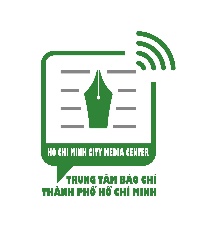 BAN CHỈ ĐẠO PHÒNG CHỐNG COVID-19 THÀNH PHỐ HỒ CHÍ MINHTHÔNG TIN BÁO CHÍ VỀ CÔNG TÁC PHÒNG CHỐNG DỊCH BỆNH COVID-19 TRÊN ĐỊA BÀN THÀNH PHỐ NGÀY 08/2/2021Thông báo số 41